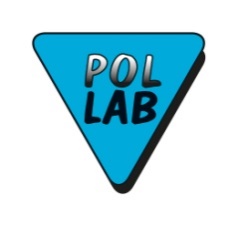 Audit wewnętrzny w laboratorium na podstawie normy PN-EN ISO/IEC 17025:2018-02Cel szkolenia – Przygotowanie uczestników do przeprowadzenia auditu wewnętrznego w laboratorium według normy PN-EN ISO/IEC 17025:2018-02. Doskonalenie i ugruntowanie wiedzy z zakresu realizacji auditu wewnętrznego.Zagadnienia omawiane na szkoleniu – Auditowanie systemu zarządzania oraz wymagań technicznych, przygotowanie do auditu wewnętrznego, realizacja auditu, ustalenia, podsumowanie i wnioski. Audit wewnętrzny jako narzędzie pozwalające na ocenę stopnia wdrożenia znowelizowanej normy PN-EN ISO/IEC 17025:2018-02.Do kogo jest adresowane szkolenie – do osób, które pełnią funkcję auditorów wewnętrznych w laboratoriach oraz osób, które pracują w laboratoriach mających wdrożony system zarządzania według normy 17025 i zamierzają taką funkcję pełnić. Szkolenie powinno być przydatne w laboratoriach, które zamierzają wystąpić z wnioskiem o akredytację w odniesieniu do wymagań normy PN-EN ISO/IEC 17025:2018-02.Forma szkolenia – Wykłady, ćwiczenia, dyskusjaWykładowca – Ryszard MalesaCzas trwania - 2 dni (1. dzień 9 godz.: 9:00 – 18:00; 2. dzień 7 godz.: 8:00 – 15:00).